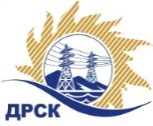 Акционерное Общество«Дальневосточная распределительная сетевая  компания»ПРОТОКОЛ № 248/УКС-РЗакупочной комиссии по рассмотрению заявок по открытому запросу предложений участников на право заключения договора: Строительство КЛ-6 кВ протяжённостью 9,7 км для электроснабжения ТОР «Комсомольск», верхняя и нижняя зоны площадки «Холдоми» закупка № 1801.1 раздел 2.1.1.  ГКПЗ 2018ПРИСУТСТВОВАЛИ:  члены постоянно действующей Закупочной комиссии АО «ДРСК»  1-го уровня.ВОПРОСЫ, ВЫНОСИМЫЕ НА РАССМОТРЕНИЕ ЗАКУПОЧНОЙ КОМИССИИ: О  рассмотрении результатов оценки заявок Участников.О признании заявок соответствующими условиям Документации о закупке.О предварительной ранжировке заявок.О проведении переторжкиВОПРОС 1.  О рассмотрении результатов оценки заявок УчастниковРЕШИЛИ:Признать объем полученной информации достаточным для принятия решения.Утвердить цены, полученные на процедуре вскрытия конвертов с заявками участников открытого запроса предложений.ВОПРОС №2. О признании заявок соответствующими условиям Документации о закупкеРЕШИЛИ:Признать заявки АО «Востоксельэлектросетьстрой»» г. Хабаровск, ул. Тихоокеанская, 165,  АО «Дальневосточная электротехническая компания» г. Хабаровск, ул. Менделеева, 1, «А» ООО «Актис Капитал» г. Хабаровск, ул. Волочаевская, 7 соответствующими условиям Документации о закупке и принять их к дальнейшему рассмотрению.ВОПРОС № 3.  О предварительной ранжировке заявокРЕШИЛИ:Утвердить предварительную ранжировку заявок Участников:ВОПРОС №4.  О проведении переторжкиРЕШИЛИ:Провести переторжку. Допустить к участию в переторжке предложения следующих участников: АО «Востоксельэлектросетьстрой»» г. Хабаровск, ул. Тихоокеанская, 165,  АО «Дальневосточная электротехническая компания» г. Хабаровск, ул. Менделеева, 1, «А» ООО «Актис Капитал» г. Хабаровск, ул. Волочаевская, 7.  Определить форму переторжки: очная. Процедура переторжки будет проводиться в соответствии с Регламентом Торговой площадки Системы https://rushydro.roseltorg.ru.Установить шаг переторжки в размере 0,5% от начальной (максимальной) цены договора.Назначить переторжку на 06.02.2018 в 10:00 час. (Амурского времени).Место проведения переторжки: Единая электронная торговая площадка (АО «ЕЭТП»), по адресу в сети «Интернет»: https://rushydro.roseltorg.ruФайл(ы) с новой ценой должны быть предоставлены в течение 24 часов с момента завершения процедуры переторжки на ЕЭТП путем изменения состава заявки.Секретарю комиссии уведомить участников, приглашенных к участию в переторжке, о принятом комиссией решенииКоврижкина Е.Ю.Тел. 397208г. Благовещенск«05» февраля 2018№Наименование участника и его адресПредмет и общая цена заявки на участие в закупке1АО «Востоксельэлектросетьстрой»»г. Хабаровск, ул. Тихоокеанская, 165Цена: 16 802 883,00  руб. без учета НДС (19 827 401,94  руб. с учетом НДС). 2АО «Дальневосточная электротехническая компания»г. Хабаровск, ул. Менделеева, 1 «А»Цена: 17 069 975,00  руб. без учета НДС (20 142 570,50  руб. с учетом НДС). 3ООО «Актис Капитал»г. Хабаровск, ул. Волочаевская, 7Цена: 17 289 756,42  руб. без учета НДС (20 401 912,58  руб. с учетом НДС). Место в предварительной ранжировкеНаименование участника и его адресЦена предложения на участие в закупке без НДС, руб.Балл предпочтительностиПрименение приоритета в соответствии с 925-ПП 1 местоАО «Востоксельэлектросетьстрой»»г. Хабаровск, ул. Тихоокеанская, 16516 802 883,00 0,627нет2 местоАО «Дальневосточная электротехническая компания»г. Хабаровск, ул. Менделеева, 1 «А»17 069 975,00 0,557нет3 местоООО «Актис Капитал»г. Хабаровск, ул. Волочаевская, 717 289 756,42 0,050нетСекретарь Закупочной комиссии  1 уровня АО «ДРСК»____________________М.Г. Елисеева